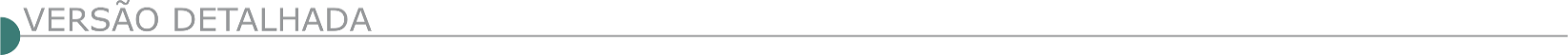 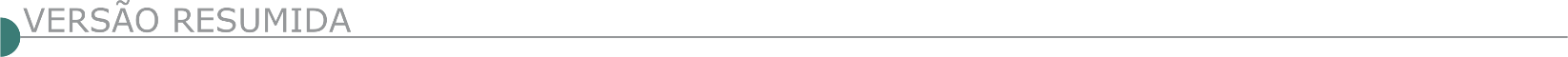 ESTADO DE MINAS GERAISÁGUAS VERMELHAS PREFEITURA MUNICIPAL AVISO DE LICITAÇÃO TOMADA DE PREÇOS 014/2022 A Prefeitura Municipal de Águas Vermelhas/MG torna público a realização de licitação na modalidade TOMADA DE PREÇOS 014/2022, tipo menor preço Global, destinado a Contratação de empresa para execução de Obra de Ampliação da Escola Estadual Joaquim Fernandes Abade no Povoado Campo Novo, conforme Convênio de Saída nº 1261001368/2021/SEE/MG, cujos envelopes de habilitação e propostas deverão ser entregues até às 08:00 horas do dia 1º (primeiro) de dezembro de 2022. Maiores informações, bem como Edital completo, junto a Prefeitura Municipal de Águas Vermelhas/MG, com sede na Rua São Vicente, 164 - Centro, pelo telefone (33) 3755-1490, e-mail licitacao@aguasvermelhas.mg.gov.br e site www.aguasvermelhas.mg.gov.br. ARAGUARI PREFEITURA MUNICIPAL PUBLICAÇÃO DO - MODALIDADE TOMADA DE PREÇOS Nº 014/2022O Município de Araguari-MG, comunica aos interessados que, fará realizar a licitação na modalidade Tomada de Preços nº 014/2022, tomada de preços, tipo/critério de julgamento: menor preço global e regime de execução: empreitada por preço global, visando a contratação de pessoa jurídica especializada em construção civil de engenharia e/ou arquitetura para execução de consultório odontológico - tipo i - unidade de apoio da saúde, a ser construído em área anexa ao centro educacional municipal Justino Rodrigues da Cunha, situado a rodovia mg 223 km 01 - zona rural - no município de Araguari-mg, conforme projeto básico, memorial descritivo, planilha orçamentária, cronograma físico financeiro, composições, BDI, encargos sociais e projetos. Os envelopes contendo os documentos de habilitação e proposta deverão ser entregues até às 13:00 horas do dia 06 de dezembro de 2022, sendo que a abertura dos envelopes será realizada no mesmo dia e horário. As empresas interessadas em participar desta licitação poderão vistoriar o local onde será executada a obra/serviço, mediante agendamento, em dias úteis e respeitado o horário do expediente normal da PMA, até o dia 05 (cinco) de dezembro de 2022. Os horários estabelecidos neste Edital respeitarão o Horário Oficial de Brasília - DF. Mais informações pelo telefone: (34) 3690-3280.ARCOS PREFEITURA MUNICIPAL - AVISO DE ADITAMENTO DE EDITAL - PROCESSO LICITATÓRIO Nº509/2022-TOMADA DE PREÇOS Nº 012/2022 OBJETO contratação de empresa especializada para execução de Obra de Arte Especial (Ponte) na comunidade da Prata ABERTURA DA SESSÃO: Dia 25/11/2022 as 13:30 horas. LOCAL: Departamento de Licitações e Contratos, situado à Rua Getúlio Vargas, nº 228 – centro – Arcos/MG.CONSULTAS AO EDITAL: Na internet, no site www.arcos. mg.gov.br ou no Departamento de Licitações e Contratos supracitado ESCLARECIMENTOS: e-mail: arcoslicita@arcos.mg.gov.br, telefone: (37) 3359-7905. Departamento de Licitações e Contratos supracitado.PREFEITURA MUNICIPAL DA CAMPANHA - PROCESSO Nº 0156/22 - CONCORRÊNCIA Nº 006/2022 PREFEITURA MUNICIPAL DA CAMPANHA – MG - Torna pública a DATA DE ABERTURA DE PROPOSTAS do Processo nº 00156/2022– Modalidade: Concorrência nº 006//2022 –- Objeto: CONTRATAÇÃO DE EMPRESA SOB O REGIME DE EXECUÇÃO POR PREÇO UNITÁRIO COM APLICAÇÃO TOTAL DE MÃO-DE-OBRA E MATERIAIS DESTINADOS À EXECUÇÃO DE SERVIÇOS COMPLEMENTARES NA CRECHE DA CHAPADA – RUA JOSÉ AUGUSTO LEMES Nº 712 – BAIRRO CHAPADA. Data de abertura da Proposta: 11/11/2022 às 14:00 - site: www.campanha.mg.gov.br ou Rua Dr. Brandão n° 59 – Centro – Campanha – MG, Cep 37400-000 – Fone: (35) 3261-1059.CATAS ALTAS - DEPARTAMENTO DE COMPRAS, LICITAÇÕES, CONTRATOS & CONVÊNIOS EXTRATO PUBLICAÇÃO DE EDITAL- TOMADA DE PREÇOS Nº 015/2022 TOMADA DE PREÇOS Nº 015/2022, PRC N° 206/2022Objeto: contratação de empresa para execução de obras e serviços de engenharia para a construção de praça pública, na Rua Outra Banda no Vista Alegre, incluindo o fornecimento de materiais, equipamentos e mão de obra necessários, conforme termo de referência, planilhas, cronograma físico-financeiro e demais anexos que integram o instrumento editalício. Início da sessão pública: 30/11/2022, às 8 horas. O edital encontra-se disponível no site: http://portaltransparencia.catasaltas.mg.gov.br/licitacoes. Mais informações via e-mail: cpl@catasaltas.mg.gov.br. Telefone: 31- 3832-7113.CAPUTIRA PREFEITURA MUNICIPAL AVISO DE LICITAÇÃO: TOMADA DE PREÇO N° 002/2022 O Município de Caputira torna público para conhecimento dos interessados que fará realizar Licitação no dia 29 de novembro de 2022, às 08h45min, na Modalidade de TOMADA DE PREÇO nº 002/2022 para Contratação de Empresa especializada em obras e serviços de engenharia, para construção de Unidade de Vacinação na rua São Sebastião de Carvalho, nº 50, Centro, Caputira/MG, com recursos provenientes da Resolução SES 6.985 de Dezembro de 2019. Mais informações poderão ser obtidas na sede da Prefeitura Municipal, Praça Padre Joaquim de Castro, nº 54, Centro, Caputira/MG, pelo telefone do setor de licitações (31 – 3873-5138) ou pelo e-mail licitacao@caputira.mg.gov.br. CONCEIÇÃO DO PARÁ, RDC ELETRÔNICO Nº 18/2022 - UASG 195005 Nº PROCESSO: 59510003317202212. Objeto: Execução das obras de pavimentação em poliédrico das Ruas Pequira e Pará de Minas, Comunidade de Bom Jesus do Oeste, no município de Conceição do Pará, na área de atuação da 1ª Superintendência Regional da Codevasf, no estado de MInas Gerais.. Total de Itens Licitados: 1. Edital: 09/11/2022 das 08h00 às 12h00 e das 14h00 às 17h30. Endereço: Av. Geraldo Athayde, N.º 483, Alto São João - Montes Claros/MG ou https://www.gov.br/compras/edital/195005-99-00018-2022. Entrega das Propostas: a partir de 09/11/2022 às 08h00 no site www.gov.br/compras/pt-br/. Abertura das Propostas: 02/12/2022 às 10h00 no site www.gov.br/compras/pt-br/. Informações Gerais: Poderão participar da licitação empresas do ramo, pertinente e compatível com o objeto desta licitação, nacionais ou estrangeiras, que possuam, na fase de habilitação da proposta, capital social mínimo de 10% (dez por cento) do valor do orçamento de referência da Codevasf, e que atendam às exigências do Edital e seus Anexos que encontram-se à disposição dos interessados, para consulta e retirada, no portal www.gov.br/compras e no site www.codevasf.gov.br. PREFEITURA MUNICIPAL DE FRANCISCO SÁ - PUBLICAÇÃO PL Nº: 109/2022 TOMADA DE PREÇO Nº: 13/2022OBJETO: CONTRATAÇÃO DE EMPRESA ESPECIALIZADA EM CONSTRUÇÃO CIVIL VISANDO A EXECUÇÃO DA PAVIMENTAÇÃO ASFÁLTICA EM CBUQ NA ESTRADA VICINAL DE ACESSO COM INICIO AO FINAL DA RUA DA CAIXA D’AGUA (TRECHO N° 1) CONFORME CONTRATO DE REPASSE OGU N° 925135/2021/CAIXA/MDR, NO DISTRITO DE CATUNI, município de Francisco Sá, Minas Gerais. A abertura da sessão será no dia 25 de Novembro de 2022 às 09h00min. Site: www.franciscosa.mg.gov.br ou e-mail: licitacaofranciscosamg@gmail.com. PL Nº: 110/2022 TOMADA DE PREÇO Nº: 14/2022 OBJETO: CONTRATAÇÃO DE EMPRESA ESPECIALIZADA EM CONSTRUÇÃO CIVIL VISANDO A EXECUÇÃO DA PAVIMENTAÇÃO ASFÁLTICA EM CBUQ NA ESTRADA VICINAL DE ACESSO COM INICIO AO FINAL DO TRECHO N° 1, CONFORME CONTRATO DE REPASSE OGU N° 924428/2021/CAIXA/MDR, NO DISTRITO DE CATUNI, município de Francisco Sá, Minas Gerais. A abertura da sessão será no dia 25 de Novembro de 2022 às 14h00min. Site: www.franciscosa.mg.gov.br ou e-mail: licitacaofranciscosamg@gmail.com. PREFEITURA MUNICIPAL DE INDIANÓPOLIS TOMADA DE PREÇO N° 008/2022 PREFEITURA MUNICIPAL DE INDIANÓPOLIS/MG - Edital de Tomada de Preço nº 008/2022-RESUMO: O Sr. Prefeito Municipal, no uso de suas atribuições legais, torna público que com base na Lei Federal de nº 8.666, de 21 de junho de 1993 e alterações, fará realizar a TOMADA DE PREÇO N° 008/2022 do tipo MENOR PREÇO GLOBAL, visando a contratação de empresa especializada para prestação de serviços na execução de recapeamento asfáltico em Concreto Betuminoso Usinado a Quente CBUQ, no Município de Indianópolis/MG, conforme projeto e disposições constantes no instrumento convocatório e seus anexos. A documentação e as propostas deverão ser entregues na sede da Prefeitura Municipal, à Praça Urias José da Silva n° 42 Centro, no dia 29 de novembro de 2022, às 08h:30min. Ficam convocados à competição licitatória todos aqueles que tiverem interesse na matéria e que se enquadrarem nas condições estabelecidas no inteiro teor do Edital, cujas cópias poderão ser obtidas no endereço acima mencionado, em dias úteis, durante o expediente normal, pelo e-mail: licitacaoindi@outlook.com, telefone (34) 3245-2587 PITUIUTABA PREFEITURA MUNICIPAL - AVISO DE LICITAÇÃO: TOMADA DE PREÇOS Nº 009/2022Objeto: Reforma da Praça treze de maio, Recursos: Próprios, Data: 30/novembro/2022, Horário: 08h30min (oito horas e trinta minutos).JUIZ DE FORA - MG – CONCORRÊNCIA N.º 009/2022 - SO OBJETO: SRP Contratação de empresa para prestação de serviços especializados e continuados, incluso mão de obra e encargos, insumos e equipamentos, conforme Tabela SINAPI, para a execução das atividades de zeladoria preventiva e corretiva de vias públicas visando a melhoria da infraestrutura urbana da cidade– DATA: 15.12.2022 – HORA: 9:30h (nove horas e trinta minutos) – LOCAL DE OBTENÇÃO DO EDITAL: O Edital completo poderá ser obtido pelos interessados na subsecretaria, em arquivo digital, mediante entrega de um pen-drive, de segunda a sexta-feira, no horário de 14:30 às 17:30 horas ou pelo endereço eletrônico https://www.pjf.mg.gov.br/secretarias/cpl/editais/outras_modalidades/2022/index.php - O Edital completo poderá ser obtido pelos interessados na subsecretaria, em arquivo digital, mediante entrega de um pen-drive, de segunda a sexta-feira, no horário de 14:30 às 17:30 horas ou pelo endereço eletrônico https:// www.pjf.mg.gov.br/secretarias/cpl/editais/outras_modalidades/2022/index.php. O edital poderá ainda ser solicitado através do link https:// www.juizdefora.1doc.com.br/b.php?pg=wp/wp&itd=5&iagr=19121. Quaisquer dúvidas poderão ser protocoladas, assim como serão respondidas através do referido link do Plataforma Ágil – LOCAL DE REALIZAÇÃO DO PROCEDIMENTO: Subsecretaria de Licitações e Compras, situada na Av. Brasil, 2001/7º andar - Juiz de Fora - MG – PUBLICAÇÃO: Diário Oficial Eletrônico, dia 10.11.2022.SUBSECRETARIA DE LICITAÇÕES E COMPRAS - AVISO DE LICITAÇÕES - CONCORRÊNCIA N.º 010/22Encontram-se abertos, na Subsecretaria de Licitações e Compras, situada na Av. Brasil, 2001/7º andar, os procedimentos licitatórios relacionados abaixo. O Edital completo poderá ser obtido pelos interessados na subsecretaria, em arquivo digital, mediante entrega de um pen-drive, de segunda a sexta-feira, no horário de 14:30 às 17:30 horas ou pelo endereço eletrônico https://www.pjf.mg.gov.br/secretarias/cpl/editais/outras_modalidades/2022/index.php. O edital poderá ainda ser solicitado através do link https://juizdefora.1doc.com.br/b.php?pg=wp/wp&itd=5&iagr=19121. Quaisquer dúvidas poderão ser protocoladas, assim como serão respondidas através do referido link do Plataforma Ágil.UG	DATA	HORA 16.12.2022	9h30 - 	MODALIDADE N.º Concorrência n.º 010/22 -  SO - OBJETO - Contratação de empresa especializada para Prestação de Serviços de Engenharia para Contenção de Áreas de Risco na Rua São José – São Benedito.MANHUMIRIM PREFEITURA MUNICIPAL - PROCESSO LICITATÓRIO Nº 114/2022 MODALIDADE TOMADA DE PREÇOS Nº 009/2022TIPO: Menor Preço Global, Objeto: Contratação de empresa para execução de obra e serviços de engenharia, com utilização de mão de obra e materiais, ou seja, empreitada global, para construção de Muro de Arrimo na Avenida Teófilo Tostes, Bairro Centro, no Município. REGÊNCIA LEGAL: Lei Federal no 8.666/93, Leis Complementares no 123/2006, 147/2014, 155/2016 e posteriores alterações. Autenticação de Documentação, Protocolo e Entrega dos Envelopes de Documentação de Habilitação e Proposta: até às 16h00min Dia 25/11/2022. Abertura da Sessão e Julgamento: 28/11/2022, às 08h00min. Local: Sala de Reuniões da Prefeitura, R. Roque Porcaro Júnior, 181, Centro. Informações/edital: Endereço acima, fone: (33)3341-9945, pessoalmente, dias úteis de 07:00 às 11:00h e de 13:00 às 17:00h, site www.manhumirim.mg.gov.br ou e-mail: licitacao@manhumirim.mg.gov.br. MUTUM PREFEITURA MUNICIPAL - PUBLICAÇÃO EXTRATO DO EDITAL - PROCESSO LICITATÓRIO Nº 157/2022 TOMADA DE PREÇOS Nº 008/2022. A P.M. de Mutum-MG, torna público: contratação de empresa especializada para execução da obra de Pavimentação em Vias Públicas no Distrito de Ocidente, Município de Mutum-MG, em conformidade com o Contrato de Repasse nº 928720/2022/MDR/CAIXA - Operação 1082686-95 - Programa: Mobilidade Urbana, celebrado entre a União Federal, por intermédio do Ministério do Desenvolvimento Regional, representado pela Caixa Econômica Federal, e o Município de Mutum, nas condições descritas neste Edital e seus respectivos anexos. Entrega dos envelopes contendo a documentação e proposta até às 09h00min da data de 24 de novembro de 2022. Início da sessão pública às 09h00min da data de 24 de novembro de 2022. Informações pelo E-mail: licitacao@mutum.mg.gov.br ou tel.: (33) 3312-1503. O edital e seus respectivos anexos encontram-se disponíveis gratuitamente no site do município https://mutum.mg.gov. br. Informações e esclarecimentos protocoladas via e-mail licitacao@mutum.mg.gov.br. Flaviano José Torres Gomes. Pregoeiro Municipal de Mutum-MG. 09/11/2022.PEÇANHA PREFEITURA MUNICIPAL AVISO DE LICITAÇÃO TOMADA DE PREÇOS 23/2022 PL 121/2022Objeto: contratação empresa serviço engenharia com fornecimento mão-de-obra espec. para implantação de sistema esgotamento sanitário para o córrego cachoeirinha, município de Peçanha/ MG, sendo previsto a implantação de rede interceptora esgoto e estação de tratamento esgoto modular compacta tipo rafa-fan, conf. contrato financ. BDMG/BF nº 333.468/21, de acordo com edital BDMG 2021, proposta 133/2021-BDMG/saneamento Data Abertura: 28/11/2022 às 09h00min Local: Sede da Prefeitura. Edital: www.pecanha.mg.gov.br ou no E-mail: licitacao@pecanha.mg.gov.br - Tel.: (33) 3411-2572.POCRANE/MG - PREFEITURA MUNICIPAL AVISO DE LICITAÇÃO PROCESSO DE LICITAÇÃO Nº. 124/2022 NA MODALIDADE PREGÃO PRESENCIAL Nº. 001/2022. Do Tipo Menor preço por lote, cujo objeto; Registro de Preços para Futura e Eventual Contratação de Empresa especializada em assentamento de paralelepípedos, assentamento de guia (meio fio), em concreto pré – fabricado, assentamento de tubo de concreto para rede coletora de águas pluviais, pavimento em piso intertravado com bloco sextavado e execução de sarjeta de concreto armado em atendimento ás demandas da Secretaria Municipal de Obras do Município de Pocrane – MG. O recebimento das propostas será no dia 28/11/2022, as 08:00 horas. O presente ato convocatório será processado e julgado de acordo com as Leis Federais nºs. 10.520/02 e 8.666/93 e suas alterações, Lei Complementar nº. 123/06. PREFEITURA MUNICIPAL DE SENADOR CORTES PROC. DE LICIT. Nº 172/2022 TOMADA DE PREÇO Nº 005/2022. COMISSÃO DE LICITAÇÃO PROCESSO Nº 172/2022 PROCESSO DE LICITAÇÃO Nº 172/2022 TOMADA DE PREÇO Nº 005/2022. Aviso de licitação. Prefeitura Municipal de Senador Cortes-MG. A Comissão de Licitação torna público a realização do Processo de Licitação nº 172/2022, Tomada de Preço nº 005/2022. Tipo Menor Preço Global. Cujo objeto é a CONTRATAÇÃO DE EMPRESA ESPECIALIZADA PARA EXECUÇÃO DE PAVIMENTAÇÃO DE VIA PÚBLICA EM PISO INTERTRAVADO COM BLOCO SEXTAVADO, EM DIVERSAS RUAS DO DISTRITO DE PREGOS – SENADOR CORTES – MG. A abertura dos envelopes será no dia 28/11/2022, às 10:00hs. A íntegra do instrumento convocatório poderá ser obtido, nos dias úteis, no horário de 9h00min as 16h00min horas, na Avenida Antônio de Souza Rabelo, nº 179, Centro, Senador Cortes, ou pelo site da prefeitura: www.senadorcortes.mg.gov.br, ou pelo e-mail: licitacao@senadorcortes.mg.gov.br. Informações pelo tel. (32) 3287- 1153.PREFEITURA MUNICIPAL DE SETE LAGOAS/MG – NÚCLEO DE LICIT. E COMP.  TOMADA DE PREÇO N° 011/2022 O Núcleo de Licitações e Compras, torna público aos interessados que será realizado Processo Licitatório na modalidade Tomada De Preço nº 011/2022, cujo objeto é a contratação de empresa especializada em pavimentação asfáltica em CBUQ, para aplicação na Rua Jaime Rodrigues Branco no Bairro Eldorado no Município de Sete Lagoas/MG, nos termos solicitados pela Secretaria Municipal de Obras, Segurança, Trânsito e Transporte. Credenciamento e Recebimento dos envelopes deverão ser protocolados impreterivelmente no Núcleo de Licitações e Compras - Avenida Getúlio Vargas, 111, 2º andar- Centro até as até as 08h45min no dia 02/12/2022. Sessão para abertura dos envelopes e julgamento às 09h00min do dia 02/12/2022. O edital estará à disposição dos interessados no prédio do Núcleo de Licitações e Compras e no site da Prefeitura Municipal de Sete Lagoas, www.setelagoas.mg.gov.br. Informações: (31) 3779-3700. Comissão Permanente de Licitação.  Acesse o ambiente de licitações pelo link: https://transparencia.setelagoas.mg.gov.br/licitacoes Acesse o tutorial para saber como pesquisar o processo licitatório: https://suporte.setelagoas.mg.gov.br/tutorial.pdf.ESTADO DA BAHIASECRETARIA DE DESENVOLVIMENTO URBANO– CONDER - COMPANHIA DE DESENVOLVIMENTO URBANO DO ESTADO DA BAHIA - CONDER AVISO - LICITAÇÃO PRESENCIAL Nº 153/22 - CONDER Abertura: 07/12/2022, às 14h:30m. Objeto: CONTRATAÇÃO DE EMPRESA ESPECIALIZADA DE ENGENHARIA PARA EXECUÇÃO DO TERMINAL RODOVIÁRIO NO MUNICÍPIO DE TEIXEIRA DE FREITAS - BAHIA. O Edital e seus anexos estarão à disposição dos interessados no site da CONDER (http://www.conder.ba.gov.br) no campo licitações, a partir do dia 16/11/2022. Salvador - BA, 10 de novembro de 2022. Maria Helena de Oliveira Weber - Presidente da Comissão Permanente de Licitação. AVISO - LICITAÇÃO PRESENCIAL Nº 154/22 - CONDER Abertura: 09/12/2022, às 09h:30m. Objeto: CONTRATAÇÃO DE EMPRESA DE ENGENHARIA ESPECIALIZADA PARA EXECUÇÃO DE SERVIÇOS DE RECUPERÇÃO DE PASSEIOS, MEIO-FIO E DA PAVIMENTAÇÃO ASFÁLTICA DAS PRINCIPAIS VIAS LOCALIZADAS NAS ÁREAS DE INTERVENÇÃO DA CONDER, NOS MUNICÍPIOS DE SALVADOR, LAURO DE FREITAS E CANDEIAS - BAHIA. O Edital e seus anexos estarão à disposição dos interessados no site da CONDER (http://www.conder.ba.gov.br) no campo licitações, a partir do dia 16/11/2022. Salvador - BA, 10 de novembro de 2022. Maria Helena de Oliveira Weber - Presidente da Comissão Permanente de Licitação.ESTADÃO DO PARANÁSANEPAR - AVISO DE LICITAÇÃO - LICITACAO N° 417/22 Objeto: EXECUCAO DE OBRA PARA IMPLANTACAO DE SISTEMA DE ABASTECIMENTO DE AGUA NAS COMUNIDADES DE SAO DOMINGOS, RANCHARIA E CACADOR, NO MUNICIPIO DE ITAPERUCU, COMPREENDENDO MONTAGEM HIDRAULICA, ELETROMECANICA E INSTALACOES ELETRICAS, COM FORNECIMENTO DE MATERIAIS, CONFORME DETALHADO NOS ANEXOS DO EDITAL. Recurso: 417 - PROGRAMA SANEPAR RURAL. Disponibilidade do Edital: de 11/11/2022 até às 17:00 h do dia 06/12/2022. Limite de Protocolo das Propostas: 07/12/2022 às 15:00 h. Abertura da Licitação: 07/12/2022 às 16:00 h. Informações Complementares: Podem ser obtidas na Sanepar, à Rua Engenheiros Rebouças, 1376 - Curitiba/PR, Fones (41) 3330-3910 / 3330-3128 ou FAX (41) 3330-3200, ou no site http://licitacao.sanepar.com.br. AVISO DE LICITAÇÃO - LICITACAO N° 422/22 Objeto: EXECUCAO DE SERVICOS DE DRAGAGEM E DESAGUAMENTO DE LODO DO FUNDO DAS LAGOAS DAS ESTACOES DE TRATAMENTO DE ESGOTO ETE’S ESCRITA NO MUNICIPIO DE ROSARIO DO IVAI E CAMBARA NO MUNICIPIO DE SAO PEDRO DO IVAI, COM FORNECIMENTO DE MATERIAIS, CONFORME DETALHADO NOS ANEXOS DO EDITAL. Recurso: 301 - SERVICO DE OPER.E MANUT.PREDIAL SISTEMAS. Disponibilidade do Edital: de 11/11/2022 até às 17:00 h do dia 07/12/2022. Limite de Protocolo das Propostas: 08/12/2022 às 14:00 h. Abertura da Licitação: 08/12/2022 às 15:00 h. Informações Complementares: Podem ser obtidas na Sanepar, à Rua Engenheiros Rebouças, 1376 - Curitiba/PR, Fones (41) 3330-3910 / 3330-3128 ou FAX (41) 3330-3200, ou no site http://licitacao.sanepar.com.br.ESTADO DO RIO GRANDE DO SULCORSAN - EDITAL: 075/22 Objeto: EXECUÇÃO DAS ESTAÇÕES DE TRATAMENTO DE ESGOTO COLETIVAS FOSSA-FILTRO 1 E 2, PARA O SISTEMA DE ESGOTAMENTO SANITÁRIO DO LOTEAMENTO SANTA BRÍGIDA, NO MUNICÍPIO DE SANTA MARIA/RS.Link Externo:	https://pregaobanrisul.com.br/editais/0075_2022/295347 - Tipo:	Serviço de Engenharia - Modalidade:	Edital Lei 13303/16-Eletrônica - Situação:	Aguardando Abertura - Data de Abertura: 17/01/2023 10:00 - Última Publicação (Data Base): 09/11/2022 - Informações:	Departamento de Licitações - DELIC/SULIC/CORSAN - Rua Caldas Júnior nº 120 - 18º andar - Porto Alegre/RS, de segunda a sexta-feira das 08h30min às 12h e das 13h às 17h30min. E-mail delic@corsan.com.br - Fone: (51) 3215.5622- PATROCÍNIO INSTITUCIONAL-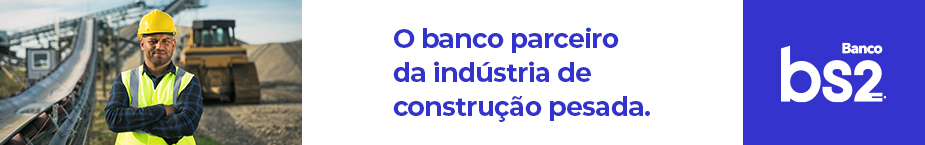 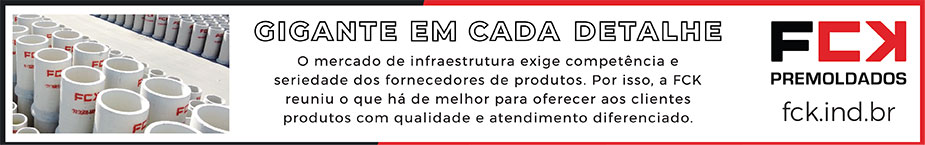 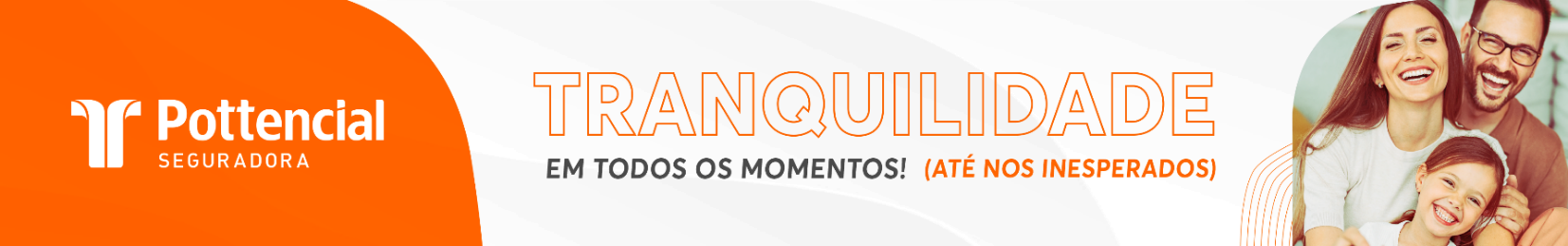 - PUBLICIDADE -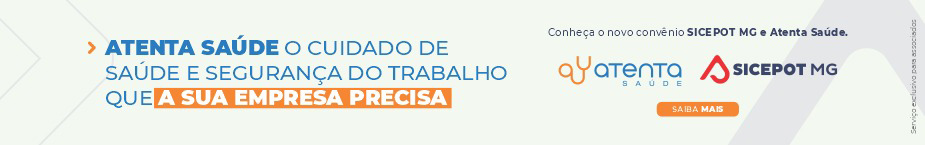 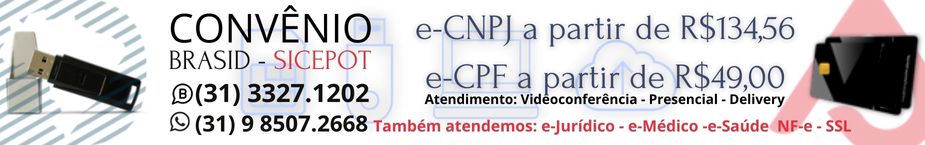  ÓRGÃO LICITANTE: SMOBI ÓRGÃO LICITANTE: SMOBIEDITAL: SMOBI 082/2022-RDC PROCESSO Nº 01- 057.791/22-64EDITAL: SMOBI 082/2022-RDC PROCESSO Nº 01- 057.791/22-64EDITAL: SMOBI 082/2022-RDC PROCESSO Nº 01- 057.791/22-64EDITAL: SMOBI 082/2022-RDC PROCESSO Nº 01- 057.791/22-64Endereço: Rua dos Guajajaras, 1107 – 14° andar - Centro, Belo Horizonte - MG, 30180-105Informações: Telefone: (31) 3277-8102 - (31) 3277-5020 - Sites: www.licitacoes.caixa.gov.br e www.pbh.gov.br - E-mail cpl.sudecap@pbh.gov.br Endereço: Rua dos Guajajaras, 1107 – 14° andar - Centro, Belo Horizonte - MG, 30180-105Informações: Telefone: (31) 3277-8102 - (31) 3277-5020 - Sites: www.licitacoes.caixa.gov.br e www.pbh.gov.br - E-mail cpl.sudecap@pbh.gov.br Endereço: Rua dos Guajajaras, 1107 – 14° andar - Centro, Belo Horizonte - MG, 30180-105Informações: Telefone: (31) 3277-8102 - (31) 3277-5020 - Sites: www.licitacoes.caixa.gov.br e www.pbh.gov.br - E-mail cpl.sudecap@pbh.gov.br Endereço: Rua dos Guajajaras, 1107 – 14° andar - Centro, Belo Horizonte - MG, 30180-105Informações: Telefone: (31) 3277-8102 - (31) 3277-5020 - Sites: www.licitacoes.caixa.gov.br e www.pbh.gov.br - E-mail cpl.sudecap@pbh.gov.br Endereço: Rua dos Guajajaras, 1107 – 14° andar - Centro, Belo Horizonte - MG, 30180-105Informações: Telefone: (31) 3277-8102 - (31) 3277-5020 - Sites: www.licitacoes.caixa.gov.br e www.pbh.gov.br - E-mail cpl.sudecap@pbh.gov.br Endereço: Rua dos Guajajaras, 1107 – 14° andar - Centro, Belo Horizonte - MG, 30180-105Informações: Telefone: (31) 3277-8102 - (31) 3277-5020 - Sites: www.licitacoes.caixa.gov.br e www.pbh.gov.br - E-mail cpl.sudecap@pbh.gov.br Objeto: Execução das Obras de Implantação de Drenagem na Rua Rosângela MODALIDADE: REGIME DIFERENCIADO DE CONTRATAÇÕES ELETRÔNICO. TIPO: MENOR PREÇO, AFERIDO DE FORMA GLOBAL. REGIME DE EXECUÇÃO: EMPREITADA POR PREÇO unitário. ORÇAMENTO ESTIMADO: NÃO SIGILOSO DATA BASE: MAIO/2022 MODO DE DISPUTA: FECHADO OBTENÇÃO DO EDITAL: O edital e seus anexos encontram-se disponíveis para acesso dos interessados no site da PBH, no link licitações e editais (https://prefeitura.pbh.gov.br/licitacoes) e no Portal de Compras do Governo Federal (https://comprasgovernamentais. gov.br). CONSULTAS DE CARÁTER TÉCNICO OU LEGAL E IMPUGNAÇÕES: Objeto: Execução das Obras de Implantação de Drenagem na Rua Rosângela MODALIDADE: REGIME DIFERENCIADO DE CONTRATAÇÕES ELETRÔNICO. TIPO: MENOR PREÇO, AFERIDO DE FORMA GLOBAL. REGIME DE EXECUÇÃO: EMPREITADA POR PREÇO unitário. ORÇAMENTO ESTIMADO: NÃO SIGILOSO DATA BASE: MAIO/2022 MODO DE DISPUTA: FECHADO OBTENÇÃO DO EDITAL: O edital e seus anexos encontram-se disponíveis para acesso dos interessados no site da PBH, no link licitações e editais (https://prefeitura.pbh.gov.br/licitacoes) e no Portal de Compras do Governo Federal (https://comprasgovernamentais. gov.br). CONSULTAS DE CARÁTER TÉCNICO OU LEGAL E IMPUGNAÇÕES: Objeto: Execução das Obras de Implantação de Drenagem na Rua Rosângela MODALIDADE: REGIME DIFERENCIADO DE CONTRATAÇÕES ELETRÔNICO. TIPO: MENOR PREÇO, AFERIDO DE FORMA GLOBAL. REGIME DE EXECUÇÃO: EMPREITADA POR PREÇO unitário. ORÇAMENTO ESTIMADO: NÃO SIGILOSO DATA BASE: MAIO/2022 MODO DE DISPUTA: FECHADO OBTENÇÃO DO EDITAL: O edital e seus anexos encontram-se disponíveis para acesso dos interessados no site da PBH, no link licitações e editais (https://prefeitura.pbh.gov.br/licitacoes) e no Portal de Compras do Governo Federal (https://comprasgovernamentais. gov.br). CONSULTAS DE CARÁTER TÉCNICO OU LEGAL E IMPUGNAÇÕES: Objeto: Execução das Obras de Implantação de Drenagem na Rua Rosângela MODALIDADE: REGIME DIFERENCIADO DE CONTRATAÇÕES ELETRÔNICO. TIPO: MENOR PREÇO, AFERIDO DE FORMA GLOBAL. REGIME DE EXECUÇÃO: EMPREITADA POR PREÇO unitário. ORÇAMENTO ESTIMADO: NÃO SIGILOSO DATA BASE: MAIO/2022 MODO DE DISPUTA: FECHADO OBTENÇÃO DO EDITAL: O edital e seus anexos encontram-se disponíveis para acesso dos interessados no site da PBH, no link licitações e editais (https://prefeitura.pbh.gov.br/licitacoes) e no Portal de Compras do Governo Federal (https://comprasgovernamentais. gov.br). CONSULTAS DE CARÁTER TÉCNICO OU LEGAL E IMPUGNAÇÕES: DATAS: RECEBIMENTO DAS PROPOSTAS EXCLUSIVAMENTE POR MEIO ELETRÔNICO: ATÉ AS 14:00H DO DIA 07/12/2022. JULGAMENTO DAS PROPOSTAS EM MEIO ELETRÔNICO: A PARTIR DAS 14:00H DO DIA 07/12/2022.DATAS: RECEBIMENTO DAS PROPOSTAS EXCLUSIVAMENTE POR MEIO ELETRÔNICO: ATÉ AS 14:00H DO DIA 07/12/2022. JULGAMENTO DAS PROPOSTAS EM MEIO ELETRÔNICO: A PARTIR DAS 14:00H DO DIA 07/12/2022.VALORESVALORESVALORESVALORESVALORESVALORESValor Estimado da ObraCapital Social Capital Social Garantia de PropostaGarantia de PropostaValor do EditalR$ 1.119.881,92 R$ R$ R$ -R$ -R$ -CAPACIDADE TÉCNICA: Atestado(s) de capacidade técnico-profissional fornecido(s) por pessoa(s) jurídica(s) de direito público ou privado, devidamente registrado(s) na entidade profissional competente, de que o(a) profissional, comprovadamente integrante do quadro permanente da Licitante, executou, na qualidade de responsável técnico, obras de implantação de rede de drenagem.CAPACIDADE TÉCNICA: Atestado(s) de capacidade técnico-profissional fornecido(s) por pessoa(s) jurídica(s) de direito público ou privado, devidamente registrado(s) na entidade profissional competente, de que o(a) profissional, comprovadamente integrante do quadro permanente da Licitante, executou, na qualidade de responsável técnico, obras de implantação de rede de drenagem.CAPACIDADE TÉCNICA: Atestado(s) de capacidade técnico-profissional fornecido(s) por pessoa(s) jurídica(s) de direito público ou privado, devidamente registrado(s) na entidade profissional competente, de que o(a) profissional, comprovadamente integrante do quadro permanente da Licitante, executou, na qualidade de responsável técnico, obras de implantação de rede de drenagem.CAPACIDADE TÉCNICA: Atestado(s) de capacidade técnico-profissional fornecido(s) por pessoa(s) jurídica(s) de direito público ou privado, devidamente registrado(s) na entidade profissional competente, de que o(a) profissional, comprovadamente integrante do quadro permanente da Licitante, executou, na qualidade de responsável técnico, obras de implantação de rede de drenagem.CAPACIDADE TÉCNICA: Atestado(s) de capacidade técnico-profissional fornecido(s) por pessoa(s) jurídica(s) de direito público ou privado, devidamente registrado(s) na entidade profissional competente, de que o(a) profissional, comprovadamente integrante do quadro permanente da Licitante, executou, na qualidade de responsável técnico, obras de implantação de rede de drenagem.CAPACIDADE TÉCNICA: Atestado(s) de capacidade técnico-profissional fornecido(s) por pessoa(s) jurídica(s) de direito público ou privado, devidamente registrado(s) na entidade profissional competente, de que o(a) profissional, comprovadamente integrante do quadro permanente da Licitante, executou, na qualidade de responsável técnico, obras de implantação de rede de drenagem.CAPACIDADE OPERACIONAL: Atestado(s) de capacidade técnico-operacional fornecido(s) por pessoa(s) jurídica(s) de direito público ou privado, comprovando que a Licitante executou diretamente obras e serviços de implantação de rede de drenagem, e comprovar a execução das seguintes atividades relevantes: 12.1.3.3.1. Serviços de construção de pavimento com aplicação de concreto betuminoso – 62,10 T; 12.1.3.3.2. Serviços de execução de rede de concreto – 150,60 metros.CAPACIDADE OPERACIONAL: Atestado(s) de capacidade técnico-operacional fornecido(s) por pessoa(s) jurídica(s) de direito público ou privado, comprovando que a Licitante executou diretamente obras e serviços de implantação de rede de drenagem, e comprovar a execução das seguintes atividades relevantes: 12.1.3.3.1. Serviços de construção de pavimento com aplicação de concreto betuminoso – 62,10 T; 12.1.3.3.2. Serviços de execução de rede de concreto – 150,60 metros.CAPACIDADE OPERACIONAL: Atestado(s) de capacidade técnico-operacional fornecido(s) por pessoa(s) jurídica(s) de direito público ou privado, comprovando que a Licitante executou diretamente obras e serviços de implantação de rede de drenagem, e comprovar a execução das seguintes atividades relevantes: 12.1.3.3.1. Serviços de construção de pavimento com aplicação de concreto betuminoso – 62,10 T; 12.1.3.3.2. Serviços de execução de rede de concreto – 150,60 metros.CAPACIDADE OPERACIONAL: Atestado(s) de capacidade técnico-operacional fornecido(s) por pessoa(s) jurídica(s) de direito público ou privado, comprovando que a Licitante executou diretamente obras e serviços de implantação de rede de drenagem, e comprovar a execução das seguintes atividades relevantes: 12.1.3.3.1. Serviços de construção de pavimento com aplicação de concreto betuminoso – 62,10 T; 12.1.3.3.2. Serviços de execução de rede de concreto – 150,60 metros.CAPACIDADE OPERACIONAL: Atestado(s) de capacidade técnico-operacional fornecido(s) por pessoa(s) jurídica(s) de direito público ou privado, comprovando que a Licitante executou diretamente obras e serviços de implantação de rede de drenagem, e comprovar a execução das seguintes atividades relevantes: 12.1.3.3.1. Serviços de construção de pavimento com aplicação de concreto betuminoso – 62,10 T; 12.1.3.3.2. Serviços de execução de rede de concreto – 150,60 metros.CAPACIDADE OPERACIONAL: Atestado(s) de capacidade técnico-operacional fornecido(s) por pessoa(s) jurídica(s) de direito público ou privado, comprovando que a Licitante executou diretamente obras e serviços de implantação de rede de drenagem, e comprovar a execução das seguintes atividades relevantes: 12.1.3.3.1. Serviços de construção de pavimento com aplicação de concreto betuminoso – 62,10 T; 12.1.3.3.2. Serviços de execução de rede de concreto – 150,60 metros.ÍNDICES ECONÔMICOS: Conforme edital.ÍNDICES ECONÔMICOS: Conforme edital.ÍNDICES ECONÔMICOS: Conforme edital.ÍNDICES ECONÔMICOS: Conforme edital.ÍNDICES ECONÔMICOS: Conforme edital.ÍNDICES ECONÔMICOS: Conforme edital.OBSERVAÇÕES: CONFORME ITEM 5 DO EDITAL. RECEBIMENTO DOS DOCUMENTOS DE HABILITAÇÃO: APENAS DA LICITANTE VENCEDORA, MEDIANTE CONVOCAÇÃO EM MEIO ELETRÔNICO. REFERÊNCIA DE TEMPO: HORÁRIO DE BRASÍLIA.https://prefeitura.pbh.gov.br/obras-e-infraestrutura/licitacao/regime-diferenciado-de-contratacao-082-2022 OBSERVAÇÕES: CONFORME ITEM 5 DO EDITAL. RECEBIMENTO DOS DOCUMENTOS DE HABILITAÇÃO: APENAS DA LICITANTE VENCEDORA, MEDIANTE CONVOCAÇÃO EM MEIO ELETRÔNICO. REFERÊNCIA DE TEMPO: HORÁRIO DE BRASÍLIA.https://prefeitura.pbh.gov.br/obras-e-infraestrutura/licitacao/regime-diferenciado-de-contratacao-082-2022 OBSERVAÇÕES: CONFORME ITEM 5 DO EDITAL. RECEBIMENTO DOS DOCUMENTOS DE HABILITAÇÃO: APENAS DA LICITANTE VENCEDORA, MEDIANTE CONVOCAÇÃO EM MEIO ELETRÔNICO. REFERÊNCIA DE TEMPO: HORÁRIO DE BRASÍLIA.https://prefeitura.pbh.gov.br/obras-e-infraestrutura/licitacao/regime-diferenciado-de-contratacao-082-2022 OBSERVAÇÕES: CONFORME ITEM 5 DO EDITAL. RECEBIMENTO DOS DOCUMENTOS DE HABILITAÇÃO: APENAS DA LICITANTE VENCEDORA, MEDIANTE CONVOCAÇÃO EM MEIO ELETRÔNICO. REFERÊNCIA DE TEMPO: HORÁRIO DE BRASÍLIA.https://prefeitura.pbh.gov.br/obras-e-infraestrutura/licitacao/regime-diferenciado-de-contratacao-082-2022 OBSERVAÇÕES: CONFORME ITEM 5 DO EDITAL. RECEBIMENTO DOS DOCUMENTOS DE HABILITAÇÃO: APENAS DA LICITANTE VENCEDORA, MEDIANTE CONVOCAÇÃO EM MEIO ELETRÔNICO. REFERÊNCIA DE TEMPO: HORÁRIO DE BRASÍLIA.https://prefeitura.pbh.gov.br/obras-e-infraestrutura/licitacao/regime-diferenciado-de-contratacao-082-2022 OBSERVAÇÕES: CONFORME ITEM 5 DO EDITAL. RECEBIMENTO DOS DOCUMENTOS DE HABILITAÇÃO: APENAS DA LICITANTE VENCEDORA, MEDIANTE CONVOCAÇÃO EM MEIO ELETRÔNICO. REFERÊNCIA DE TEMPO: HORÁRIO DE BRASÍLIA.https://prefeitura.pbh.gov.br/obras-e-infraestrutura/licitacao/regime-diferenciado-de-contratacao-082-2022 ÓRGÃO LICITANTE: COPASA-MGEDITAL: Nº CPLI. 1120220205Endereço: Rua Carangola, 606, térreo, bairro Santo Antônio, Belo Horizonte/MG.Informações: Telefone: (31) 3250-1618/1619. Fax: (31) 3250-1670/1317. E-mail: Endereço: Rua Carangola, 606, térreo, bairro Santo Antônio, Belo Horizonte/MG.Informações: Telefone: (31) 3250-1618/1619. Fax: (31) 3250-1670/1317. E-mail: OBJETO: execução, com fornecimento parcial de materiais, das obras e serviços de crescimento Vegetativo, manutenção em redes e ligações prediais de água, manutenção de unidades e melhorias operacionais de água, no âmbito da Gerência Regional Divinópolis - GRDV, da COPASA MG, incluindo os municípios, vilas e favelas. DATAS: Entrega: 07/12/2022 às 14:30 Abertura: 07/12/2022 às 14:30VALORESVALORESValor Estimado da ObraCapital Social Igual ou SuperiorR$ 28.820.779,61-CAPACIDADE TÉCNICA: a) Tubulação com diâmetro nominal (DN) igual ou superior a 50 (cinquenta); b) Ligação predial de água.CAPACIDADE TÉCNICA: a) Tubulação com diâmetro nominal (DN) igual ou superior a 50 (cinquenta); b) Ligação predial de água.CAPACIDADE OPERACIONAL: a) Tubulação com diâmetro nominal (DN) igual ou superior a 50 (cinquenta) e com extensão igual ou superior a 13.200 (treze mil e duzentos) m; b) Tubulação em PVC e/ou ferro fundido com diâmetro nominal igual ou superior a 150 (cento e cinquenta) e com extensão igual ou superior a 1.600 (um mil e seiscentos) m; c) Ligação predial de água com quantidade igual ou superior a 8.800 (oito mil e oitocentas) un;d) Pavimento asfáltico (CBUQ e/ou PMF), com quantidade igual ou superior a 10.300 (de mil e trezentos) m²; e) Pavimentação de pista em poliédrico e/ou em paralelepípedo e/ou em pré-moldados de concreto, com quantidade igual ou superior a 9.500 (nove mil e quinhentos) m.CAPACIDADE OPERACIONAL: a) Tubulação com diâmetro nominal (DN) igual ou superior a 50 (cinquenta) e com extensão igual ou superior a 13.200 (treze mil e duzentos) m; b) Tubulação em PVC e/ou ferro fundido com diâmetro nominal igual ou superior a 150 (cento e cinquenta) e com extensão igual ou superior a 1.600 (um mil e seiscentos) m; c) Ligação predial de água com quantidade igual ou superior a 8.800 (oito mil e oitocentas) un;d) Pavimento asfáltico (CBUQ e/ou PMF), com quantidade igual ou superior a 10.300 (de mil e trezentos) m²; e) Pavimentação de pista em poliédrico e/ou em paralelepípedo e/ou em pré-moldados de concreto, com quantidade igual ou superior a 9.500 (nove mil e quinhentos) m.ÍNDICES ECONÔMICOS: conforme edital.ÍNDICES ECONÔMICOS: conforme edital.OBSERVAÇÕES: Mais informações e o caderno de licitação poderão ser obtidos, gratuitamente, através de download no endereço: www.copasa.com.br (link: licitações e contratos/licitações, pesquisar pelo número da licitação), a partir do dia 11/11/2022. As interessadas poderão designar engenheiro ou Arquiteto para efetuar visita técnica, para conhecimento das obras e serviços a serem executados. Para acompanhamento da visita técnica, fornecimento de informações e prestação Edital obra veg. e manut fechado presencial 1 desconto 15 de esclarecimentos porventura solicitados pelos interessados, estará disponível, o Sr. Wanderson Gonçalves Reis ou outro empregado da COPASA MG, do dia 11 de novembro de 2022 ao dia 06 de dezembro de 2022. O agendamento da visita poderá ser feito pelo e-mail: qrdv@copasa.com.br ou pelo telefone (37) 3250-5401. A visita será realizada na Rua Rio Grande do Sul, nr.: 888, Centro, Divinópolis / MG.https://www2.copasa.com.br/PortalComprasPrd/#/pesquisaDetalhes/2648E00C00261EED989DC0A498A67BB1 OBSERVAÇÕES: Mais informações e o caderno de licitação poderão ser obtidos, gratuitamente, através de download no endereço: www.copasa.com.br (link: licitações e contratos/licitações, pesquisar pelo número da licitação), a partir do dia 11/11/2022. As interessadas poderão designar engenheiro ou Arquiteto para efetuar visita técnica, para conhecimento das obras e serviços a serem executados. Para acompanhamento da visita técnica, fornecimento de informações e prestação Edital obra veg. e manut fechado presencial 1 desconto 15 de esclarecimentos porventura solicitados pelos interessados, estará disponível, o Sr. Wanderson Gonçalves Reis ou outro empregado da COPASA MG, do dia 11 de novembro de 2022 ao dia 06 de dezembro de 2022. O agendamento da visita poderá ser feito pelo e-mail: qrdv@copasa.com.br ou pelo telefone (37) 3250-5401. A visita será realizada na Rua Rio Grande do Sul, nr.: 888, Centro, Divinópolis / MG.https://www2.copasa.com.br/PortalComprasPrd/#/pesquisaDetalhes/2648E00C00261EED989DC0A498A67BB1 ÓRGÃO LICITANTE: COPASA-MGEDITAL: Nº CPLI. 1120220208Endereço: Rua Carangola, 606, térreo, bairro Santo Antônio, Belo Horizonte/MG.Informações: Telefone: (31) 3250-1618/1619. Fax: (31) 3250-1670/1317. E-mail: Endereço: Rua Carangola, 606, térreo, bairro Santo Antônio, Belo Horizonte/MG.Informações: Telefone: (31) 3250-1618/1619. Fax: (31) 3250-1670/1317. E-mail: OBJETO: execução, com fornecimento parcial de materiais, das obras e serviços de Manutenção, Melhorias Operacionais e Crescimento Vegetativo em Ligações Prediais e Redes de Distribuição de Água menores que DN 200 mm e prestação de serviços de retroescavadeira, na área de abrangência da Gerência Regional Belo Horizonte Sul – GRBS da COPASA MG, inclusive Vilas, Favelas e aglomerados. DATAS: Entrega: 12/12/2022 às 14:30 Abertura: 12/12/2022 às 14:30VALORESVALORESValor Estimado da ObraCapital Social Igual ou SuperiorR$ 15.859.024,42-CAPACIDADE TÉCNICA: a) Tubulação com diâmetro nominal (DN) igual ou superior a 50 (cinquenta) b) Ligação predial de água; c) Correção de vazamento de água ou construção de rede de água.CAPACIDADE TÉCNICA: a) Tubulação com diâmetro nominal (DN) igual ou superior a 50 (cinquenta) b) Ligação predial de água; c) Correção de vazamento de água ou construção de rede de água.CAPACIDADE OPERACIONAL: a) Tubulação com diâmetro nominal (DN) igual ou superior a 50 (cinquenta) e com extensão igual ou superior a 11.600 (onze mil e seiscentos) m; b) Ligação predial de água com quantidade igual ou superior a 1.000 (uma mil) un; c) Correção de vazamentos de água em rede e/ou ramal, em pista e/ou passeio, em qualquer diâmetro, com quantidade igual ou superior a 7.500 (sete mil e quinhentas) un ou rede de água com diâmetro nominal (DN) igual ou superior a 50 (cinquenta) e com extensão igual ou superior a 15.000 (quinze mil) m; d) Pavimento asfáltico (CBUQ e/ou PMF), com quantidade igual ou superior a 5.700 (cinco mil e setecentos) m²; e) Passeio cimentado, com quantidade igual ou superior a 7.900 (sete mil e novecentos) m².CAPACIDADE OPERACIONAL: a) Tubulação com diâmetro nominal (DN) igual ou superior a 50 (cinquenta) e com extensão igual ou superior a 11.600 (onze mil e seiscentos) m; b) Ligação predial de água com quantidade igual ou superior a 1.000 (uma mil) un; c) Correção de vazamentos de água em rede e/ou ramal, em pista e/ou passeio, em qualquer diâmetro, com quantidade igual ou superior a 7.500 (sete mil e quinhentas) un ou rede de água com diâmetro nominal (DN) igual ou superior a 50 (cinquenta) e com extensão igual ou superior a 15.000 (quinze mil) m; d) Pavimento asfáltico (CBUQ e/ou PMF), com quantidade igual ou superior a 5.700 (cinco mil e setecentos) m²; e) Passeio cimentado, com quantidade igual ou superior a 7.900 (sete mil e novecentos) m².ÍNDICES ECONÔMICOS: conforme edital.ÍNDICES ECONÔMICOS: conforme edital.OBSERVAÇÕES: Mais informações e o caderno de licitação poderão ser obtidos, gratuitamente, através de download no endereço: www.copasa.com.br (link: licitações e contratos/licitações, pesquisar pelo número da licitação), a partir do dia 11/11/2022.As interessadas poderão designar engenheiro ou Arquiteto para efetuar visita técnica, para conhecimento das obras e serviços a serem executados. Para acompanhamento da visita técnica, fornecimento de informações e prestação de esclarecimentos porventura solicitados pelos interessados, estará disponível, o Sr. José Luiz Viana Cruz / Eduardo Marcelo Cota ou outro empregado da COPASA MG, do dia 11 de novembro de 2022 ao dia 07 de dezembro de 2022. O agendamento da visita poderá ser feito pelo e-mail: grbs@copasa.com.br ou pelo telefone -31 3250 2835 / 2842 e o endereço para visita será na Rua Itapagipe, 49 - Bairro Concordia - Belo Horizonte / MG - CEP: 31.110-590.https://www2.copasa.com.br/PortalComprasPrd/#/pesquisa/oNumeroProcesso=1120220208&oGuid=2648E00C00261EED989DC0A498A67BB1 OBSERVAÇÕES: Mais informações e o caderno de licitação poderão ser obtidos, gratuitamente, através de download no endereço: www.copasa.com.br (link: licitações e contratos/licitações, pesquisar pelo número da licitação), a partir do dia 11/11/2022.As interessadas poderão designar engenheiro ou Arquiteto para efetuar visita técnica, para conhecimento das obras e serviços a serem executados. Para acompanhamento da visita técnica, fornecimento de informações e prestação de esclarecimentos porventura solicitados pelos interessados, estará disponível, o Sr. José Luiz Viana Cruz / Eduardo Marcelo Cota ou outro empregado da COPASA MG, do dia 11 de novembro de 2022 ao dia 07 de dezembro de 2022. O agendamento da visita poderá ser feito pelo e-mail: grbs@copasa.com.br ou pelo telefone -31 3250 2835 / 2842 e o endereço para visita será na Rua Itapagipe, 49 - Bairro Concordia - Belo Horizonte / MG - CEP: 31.110-590.https://www2.copasa.com.br/PortalComprasPrd/#/pesquisa/oNumeroProcesso=1120220208&oGuid=2648E00C00261EED989DC0A498A67BB1 ÓRGÃO LICITANTE: COPASA-MGEDITAL: Nº CPLI. 1120220211Endereço: Rua Carangola, 606, térreo, bairro Santo Antônio, Belo Horizonte/MG.Informações: Telefone: (31) 3250-1618/1619. Fax: (31) 3250-1670/1317. E-mail: Endereço: Rua Carangola, 606, térreo, bairro Santo Antônio, Belo Horizonte/MG.Informações: Telefone: (31) 3250-1618/1619. Fax: (31) 3250-1670/1317. E-mail: OBJETO: execução, com fornecimento parcial de materiais, das Obras e Serviços Operacionais de manutenção, melhorias e crescimento vegetativo de esgoto em ligações prediais e em redes coletoras e interceptoras de esgoto, com diâmetro menor que 400 mm, bem como a prestação de serviços de retroescavadeira e topográficos e geotécnicos, necessários ao desenvolvimento de estudos e projetos de unidades de sistemas de esgotamento sanitário, na área de abrangência da Gerência Regional Belo Horizonte Norte – GRBN da COPASA MG, inclusive Vilas, Favelas e Aglomerados. DATAS: Entrega: 13/12/2022 às 08:30 Abertura: 13/12/2022 às 08:30VALORESVALORESValor Estimado da ObraCapital Social Igual ou SuperiorR$ 15.886.880,32-CAPACIDADE TÉCNICA: a) Rede de esgoto ou pluvial com diâmetro nominal (DN) igual ou superior a 150 (cento e cinquenta); b) Manutenção de rede de esgoto; c) Manutenção de ligação predial de esgoto.CAPACIDADE TÉCNICA: a) Rede de esgoto ou pluvial com diâmetro nominal (DN) igual ou superior a 150 (cento e cinquenta); b) Manutenção de rede de esgoto; c) Manutenção de ligação predial de esgoto.CAPACIDADE OPERACIONAL: a) Rede de esgoto ou pluvial com diâmetro nominal (DN) igual ou superior a 150 (cento e cinquenta) e com extensão igual ou superior a 3.700 (três mil e setecentos) m; b) Manutenção de rede de esgoto em pista e/ou passeio, com qualquer profundidade, com quantidade igual ou superior a 2.600 (dois mil e seiscentos) m;c) Manutenção de ligação predial de esgoto em pista e/ou passeio, com quantidade igual ou superior a 1.800 (um mil e oitocentos) m; d) Pavimento asfáltico (CBUQ e/ou PMF), com quantidade igual ou superior a 2.900 (dois mil e novecentos) m²; e) Passeio cimentado, com quantidade igual ou superior a 2.100 (dois mil e cem) m². f) Limpeza ou desobstrução de redes coletoras, com a utilização de equipamento de hidro jateamento de alta pressão e/ou equipamento combinado de jato/vácuo de alta pressão, com quantidade igual ou superior a 1.600 (uma mil e seiscentas) horas.CAPACIDADE OPERACIONAL: a) Rede de esgoto ou pluvial com diâmetro nominal (DN) igual ou superior a 150 (cento e cinquenta) e com extensão igual ou superior a 3.700 (três mil e setecentos) m; b) Manutenção de rede de esgoto em pista e/ou passeio, com qualquer profundidade, com quantidade igual ou superior a 2.600 (dois mil e seiscentos) m;c) Manutenção de ligação predial de esgoto em pista e/ou passeio, com quantidade igual ou superior a 1.800 (um mil e oitocentos) m; d) Pavimento asfáltico (CBUQ e/ou PMF), com quantidade igual ou superior a 2.900 (dois mil e novecentos) m²; e) Passeio cimentado, com quantidade igual ou superior a 2.100 (dois mil e cem) m². f) Limpeza ou desobstrução de redes coletoras, com a utilização de equipamento de hidro jateamento de alta pressão e/ou equipamento combinado de jato/vácuo de alta pressão, com quantidade igual ou superior a 1.600 (uma mil e seiscentas) horas.ÍNDICES ECONÔMICOS: conforme edital.ÍNDICES ECONÔMICOS: conforme edital.OBSERVAÇÕES: Mais informações e o caderno de licitação poderão ser obtidos, gratuitamente, através de download no endereço: www.copasa.com.br (link: licitações e contratos/licitações, pesquisar pelo número da licitação), a partir do dia 11/11/2022. As interessadas poderão designar engenheiro ou Arquiteto para efetuar visita técnica, para conhecimento das obras e serviços a serem executados. Para acompanhamento da visita técnica, fornecimento de informações e prestação de esclarecimentos porventura solicitados pelos interessados, estará disponível, os empregados abaixo ou outro empregado da COPASA MG, do dia 11 de novembro de 2022 ao dia 12 de dezembro de 2022. Engenheiro de Crescimento Vegetativo de Esgoto (SET) Ronnie D’Arc de Oliveira Telefone: 3250 – 2917 Engenheiro de Manutenção de Esgoto (SOM) Lilian Cristiane de Castro Telefone: 3250 – 2828 Endereço para visitação: Rua Ilha Grande, 979 – Bairro Jardim Atlântico – Belo Horizonte/MG – CEP: 31.555-010.https://www2.copasa.com.br/PortalComprasPrd/#/pesquisa/oNumeroProcesso=1120220211&oGuid=2648E00C00261EDD989F1F01C215E21E OBSERVAÇÕES: Mais informações e o caderno de licitação poderão ser obtidos, gratuitamente, através de download no endereço: www.copasa.com.br (link: licitações e contratos/licitações, pesquisar pelo número da licitação), a partir do dia 11/11/2022. As interessadas poderão designar engenheiro ou Arquiteto para efetuar visita técnica, para conhecimento das obras e serviços a serem executados. Para acompanhamento da visita técnica, fornecimento de informações e prestação de esclarecimentos porventura solicitados pelos interessados, estará disponível, os empregados abaixo ou outro empregado da COPASA MG, do dia 11 de novembro de 2022 ao dia 12 de dezembro de 2022. Engenheiro de Crescimento Vegetativo de Esgoto (SET) Ronnie D’Arc de Oliveira Telefone: 3250 – 2917 Engenheiro de Manutenção de Esgoto (SOM) Lilian Cristiane de Castro Telefone: 3250 – 2828 Endereço para visitação: Rua Ilha Grande, 979 – Bairro Jardim Atlântico – Belo Horizonte/MG – CEP: 31.555-010.https://www2.copasa.com.br/PortalComprasPrd/#/pesquisa/oNumeroProcesso=1120220211&oGuid=2648E00C00261EDD989F1F01C215E21E ÓRGÃO LICITANTE: COPASA-MGEDITAL: Nº CPLI. 1120220214Endereço: Rua Carangola, 606, térreo, bairro Santo Antônio, Belo Horizonte/MG.Informações: Telefone: (31) 3250-1618/1619. Fax: (31) 3250-1670/1317. E-mail: Endereço: Rua Carangola, 606, térreo, bairro Santo Antônio, Belo Horizonte/MG.Informações: Telefone: (31) 3250-1618/1619. Fax: (31) 3250-1670/1317. E-mail: OBJETO: prestação de serviços de engenharia nas atividades de Monitoramento e Modelagem da dispersão atmosférica de odores nas Estações de Tratamento de Esgoto Jardim Vitória e Mateus Leme e seus entornos pertencentes à USTM - Unidade de Serviços de Tratamento de esgoto da Metropolitana, da COPASA MG. DATAS: Entrega: 13/12/2022 às 14:30Abertura: 13/12/2022 às 14:30VALORESVALORESValor Estimado da ObraCapital Social Igual ou SuperiorR$ 75.792,02-CAPACIDADE TÉCNICA: a) Modelagem de dispersão atmosférica de odoresCAPACIDADE TÉCNICA: a) Modelagem de dispersão atmosférica de odoresCAPACIDADE OPERACIONAL: a) Modelagem de dispersão atmosférica de odoresCAPACIDADE OPERACIONAL: a) Modelagem de dispersão atmosférica de odoresÍNDICES ECONÔMICOS: conforme edital.ÍNDICES ECONÔMICOS: conforme edital.OBSERVAÇÕES: Mais informações e o caderno de licitação poderão ser obtidos, gratuitamente, através de download no endereço: www.copasa.com.br (link: licitações e contratos/licitações, pesquisar pelo número da licitação), a partir do dia 11/11/2022.https://www2.copasa.com.br/PortalComprasPrd/#/pesquisaDetalhes/2648E00C00261EED98A74DA3101386E6 OBSERVAÇÕES: Mais informações e o caderno de licitação poderão ser obtidos, gratuitamente, através de download no endereço: www.copasa.com.br (link: licitações e contratos/licitações, pesquisar pelo número da licitação), a partir do dia 11/11/2022.https://www2.copasa.com.br/PortalComprasPrd/#/pesquisaDetalhes/2648E00C00261EED98A74DA3101386E6 ÓRGÃO LICITANTE: COPASA-MGEDITAL: AVISO DE LICITAÇÃO INTERNACIONAL CPLI.1120220202Endereço: Rua Carangola, 606, térreo, bairro Santo Antônio, Belo Horizonte/MG.Informações: Telefone: (31) 3250-1618/1619. Fax: (31) 3250-1670/1317. E-mail: Endereço: Rua Carangola, 606, térreo, bairro Santo Antônio, Belo Horizonte/MG.Informações: Telefone: (31) 3250-1618/1619. Fax: (31) 3250-1670/1317. E-mail: OBJETO: A Companhia de Saneamento de Minas Gerais, a seguir denominado “Mutuário”, recebeu um empréstimo do Banco Europeu de Investimento – BEI, a seguir denominado “o Banco”, para cobrir o custo de I execução, com fornecimento parcial de materiais, das obras e serviços da Ampliação e Melhorias do Sistema de Esgotamento Sanitário de Divinópolis, bacia Rio Itapecerica. Este Edital Internacional de Licitações incluirá: rede de esgoto, várias Elevatórias de Esgoto, melhorias e ampliação de Estação de Tratamento de Esgoto, conforme detalhado no Termo de Referência. Espera-se que este contrato seja executado em 24 meses, a partir de 01.04.2022 até 20.03.2024. DATAS: Entrega: 08:30 horas do dia 23 de janeiro de 2023Abertura: 08:30 horas do dia 23 de janeiro de 2023VALORESVALORESValor Estimado da ObraCapital Social Igual ou SuperiorR$ 65.282.650,53-CAPACIDADE TÉCNICA: a) Rede de esgoto ou pluvial com diâmetro nominal (DN) igual ou superior a 150 (cento e cinquenta); b) Instalação de conjunto motobomba em Estação Elevatória de Esgoto com potência igual ou superior a 105 (cento e cinco) cv ou vazão igual ou superior a 270 (duzentos e setenta) l/s; c) Implantação e/ou ampliação de Estação de Tratamento de Esgoto; d) Rede com uso de processo não destrutivo do pavimento com tubo camisa, com diâmetro nominal (DN) igual ou superior a 300 (trezentos).CAPACIDADE TÉCNICA: a) Rede de esgoto ou pluvial com diâmetro nominal (DN) igual ou superior a 150 (cento e cinquenta); b) Instalação de conjunto motobomba em Estação Elevatória de Esgoto com potência igual ou superior a 105 (cento e cinco) cv ou vazão igual ou superior a 270 (duzentos e setenta) l/s; c) Implantação e/ou ampliação de Estação de Tratamento de Esgoto; d) Rede com uso de processo não destrutivo do pavimento com tubo camisa, com diâmetro nominal (DN) igual ou superior a 300 (trezentos).CAPACIDADE OPERACIONAL: a) Rede de esgoto ou pluvial com diâmetro nominal (DN) igual ou superior a 150 (cento e cinquenta) e com extensão igual ou superior a 21.000 (vinte e um mil) m; b) Rede de esgoto ou pluvial com tubulação de PVC e/ou concreto e/ou ferro fundido e/ou PEAD, com diâmetro nominal igual ou superior a 250 (duzentos e cinquenta) e com extensão igual ou superior a 1.200 (um mil e duzentos) m; c) Instalação de conjunto motobomba em Estação Elevatória de Esgoto com potência igual ou superior a 105 (cento e cinco) cv ou vazão igual ou superior a 270 (duzentos e setenta) l/s; d) Implantação e/ou ampliação de Estação de Tratamento de Esgoto; e) Rede com uso de processo não destrutivo do pavimento com tubo camisa, com diâmetro nominal (DN) igual ou superior a 300 (trezentos) e com extensão igual ou superior a 20 (vinte) m; f) Fornecimento e lançamento de concreto armado com quantidade igual ou superior a 1.200 (um mil e duzentos) m³; g) Escavação em rocha por qualquer processo com quantidade igual ou superior a 2.500 (dois mil e quinhentos) m³; h) Pavimento asfáltico (CBUQ e/ou PMF) com quantidade igual ou superior a 8.800 (oito mil e oitocentos) m²; i) Estrutura de escoramento de vala por qualquer processo, com quantidade igual ou superior a 66.400 (sessenta e seis mil e quatrocentos) m²;CAPACIDADE OPERACIONAL: a) Rede de esgoto ou pluvial com diâmetro nominal (DN) igual ou superior a 150 (cento e cinquenta) e com extensão igual ou superior a 21.000 (vinte e um mil) m; b) Rede de esgoto ou pluvial com tubulação de PVC e/ou concreto e/ou ferro fundido e/ou PEAD, com diâmetro nominal igual ou superior a 250 (duzentos e cinquenta) e com extensão igual ou superior a 1.200 (um mil e duzentos) m; c) Instalação de conjunto motobomba em Estação Elevatória de Esgoto com potência igual ou superior a 105 (cento e cinco) cv ou vazão igual ou superior a 270 (duzentos e setenta) l/s; d) Implantação e/ou ampliação de Estação de Tratamento de Esgoto; e) Rede com uso de processo não destrutivo do pavimento com tubo camisa, com diâmetro nominal (DN) igual ou superior a 300 (trezentos) e com extensão igual ou superior a 20 (vinte) m; f) Fornecimento e lançamento de concreto armado com quantidade igual ou superior a 1.200 (um mil e duzentos) m³; g) Escavação em rocha por qualquer processo com quantidade igual ou superior a 2.500 (dois mil e quinhentos) m³; h) Pavimento asfáltico (CBUQ e/ou PMF) com quantidade igual ou superior a 8.800 (oito mil e oitocentos) m²; i) Estrutura de escoramento de vala por qualquer processo, com quantidade igual ou superior a 66.400 (sessenta e seis mil e quatrocentos) m²;ÍNDICES ECONÔMICOS: conforme edital.ÍNDICES ECONÔMICOS: conforme edital.OBSERVAÇÕES: Os critérios que serão utilizados para avaliar as ofertas são, em ordem decrescente de importância: qualificação técnica, capacidade econômica e financeira e proposta de preço. Todas as empresas são convidadas a participar do concurso. Todas as empresas constituídas em países elegíveis para o Banco ao abrigo do financiamento anterior são convidadas a participar do concurso exceto para empresas e/ou indivíduos com restrições na ONU e na União Europeia. Os concorrentes elegíveis interessados podem obter informações adicionais e consultar os Documentos de Licitação, gratuitamente, através de download no endereço: www.copasa.com.br (link: licitações e contratos/licitações, pesquisar pelo número da licitação), a partir do dia 11.11.2022. Todas as ofertas devem ser entregues em envelopes lacrados, contendo a seguinte legenda: “Oferta para Ampliação e Melhorias do Sistema de Esgotamento Sanitário de Divinópolis, bacia Rio Itapecerica “ até o dia 20.01.2023 às 08:30 no seguinte endereço: Rua Carangola, 606 - Térreo - Bairro Santo Antônio - Belo Horizonte / MG. As propostas serão abertas imediatamente na presença dos representantes dos Licitantes que desejarem comparecer. Informações poderão ser solicitadas à CPLI - Comissão Permanente de Licitações, da COPASA MG - E-mail: cpli@copasa.com.brAs interessadas poderão designar engenheiro ou Arquiteto para efetuar visita técnica, para conhecimento das obras e serviços a serem executados. Para acompanhamento da visita técnica, fornecimento de informações e prestação de esclarecimentos porventura solicitados pelos interessados, estará disponível, o Sr. Pablo Siqueira ou outro empregado da COPASA MG, do dia 11 de novembro de 2022 ao dia 19 de janeiro de 2023. O agendamento da visita poderá ser feito pelo e-mail: pablo.tecisan@parceiro.copasa.com.br e usec@copasa.com.br ou pelo telefone (37) 3221-2833; (31)-99895-8418 . A visita será realizada na Rua Muriaé – nº 619 – B. Bela Vista - Divinópolis /MG.https://www2.copasa.com.br/PortalComprasPrd/#/pesquisaDetalhes/2648E00C00261EDD98B7C9674EB1ABA9 OBSERVAÇÕES: Os critérios que serão utilizados para avaliar as ofertas são, em ordem decrescente de importância: qualificação técnica, capacidade econômica e financeira e proposta de preço. Todas as empresas são convidadas a participar do concurso. Todas as empresas constituídas em países elegíveis para o Banco ao abrigo do financiamento anterior são convidadas a participar do concurso exceto para empresas e/ou indivíduos com restrições na ONU e na União Europeia. Os concorrentes elegíveis interessados podem obter informações adicionais e consultar os Documentos de Licitação, gratuitamente, através de download no endereço: www.copasa.com.br (link: licitações e contratos/licitações, pesquisar pelo número da licitação), a partir do dia 11.11.2022. Todas as ofertas devem ser entregues em envelopes lacrados, contendo a seguinte legenda: “Oferta para Ampliação e Melhorias do Sistema de Esgotamento Sanitário de Divinópolis, bacia Rio Itapecerica “ até o dia 20.01.2023 às 08:30 no seguinte endereço: Rua Carangola, 606 - Térreo - Bairro Santo Antônio - Belo Horizonte / MG. As propostas serão abertas imediatamente na presença dos representantes dos Licitantes que desejarem comparecer. Informações poderão ser solicitadas à CPLI - Comissão Permanente de Licitações, da COPASA MG - E-mail: cpli@copasa.com.brAs interessadas poderão designar engenheiro ou Arquiteto para efetuar visita técnica, para conhecimento das obras e serviços a serem executados. Para acompanhamento da visita técnica, fornecimento de informações e prestação de esclarecimentos porventura solicitados pelos interessados, estará disponível, o Sr. Pablo Siqueira ou outro empregado da COPASA MG, do dia 11 de novembro de 2022 ao dia 19 de janeiro de 2023. O agendamento da visita poderá ser feito pelo e-mail: pablo.tecisan@parceiro.copasa.com.br e usec@copasa.com.br ou pelo telefone (37) 3221-2833; (31)-99895-8418 . A visita será realizada na Rua Muriaé – nº 619 – B. Bela Vista - Divinópolis /MG.https://www2.copasa.com.br/PortalComprasPrd/#/pesquisaDetalhes/2648E00C00261EDD98B7C9674EB1ABA9 